ДОКУМЕНТАЦИЯ О ПРОВЕДЕНИИ ЗАПРОСА ЦЕН В ЭЛЕКТРОННОЙ ФОРМЕ ДЛЯ СУБЪЕКТОВ МАЛОГО ПРЕДПРИНИМАТЕЛЬСТВА И СОЦИАЛЬНО ОРИЕНТИРОВАННЫХ НЕКОММЕРЧЕСКИХ ОРГАНИЗАЦИЙпроводится в соответствии с Положением о закупке товаров, работ и услуг ГПОАУ ЯО Ярославского педагогического колледжа.на право заключения договорана поставку напольной металлической вешалки - стеллажа А2501Ярославль 2016ОглавлениеДОКУМЕНТАЦИЯ О ПРОВЕДЕНИИ ЗАПРОСА ЦЕН В ЭЛЕКТРОННОЙ ФОРМЕ	2Раздел 1. Инструкция участника закупки	3А. Введение	3Статья 1. Заказчик	3Статья 2. Запрос цен в электронной форме, объект закупки. Место, условия и сроки поставки товара (выполнения работ или оказания услуг).	3Статья 3. Источник финансирования, форма, срок и порядок оплаты, начальная (максимальная)цена договора.	3Статья 4. Участники закупки	3Статья 5. Требования, предъявляемые к Участнику закупки	4Статья 6. Затраты на участие в Запросе цен, обеспечение заявки на участие в Запросе цен………………………………………………………………………………………………………4Б. Документация о Запросе цен	4Статья 7. Содержание документации о Запросе цен	4Статья 8. Разъяснение положений документации о Запросе цен	4Статья 9. Внесение изменений в извещение о проведении Запроса цен и в документацию о Запросе цен. Право Заказчика на отказ от проведения Запроса цен	5В. Подготовка Заявки на участие в Запросе цен	5Статья 10. Язык Заявки на участие в Запросе цен	5Статья 11. Документы, входящие в состав Заявки на участие в Запросе цен	5Статья 12. Порядок подачи заявок на участие в запросе цен в электронной форме	5Статья13.Порядок проведения запроса цен в электронной форме. Рассмотрение и оценка заявок на участие в запросе цен в электронной форме……………………….........6Статья 14. Заключение договора по результатам запроса цен  в электронной форме	7Раздел 2. Информационная карта	8Раздел 3. Техническое задание	11Раздел 4. Проект договора	15Раздел 5. Обоснование начальной  (максимальной) цены	19Раздел 1. Инструкция участника закупкиА. ВведениеСтатья 1. ЗаказчикЗаказчик, указанный в п. 1.1 раздела 2. Информационная карта проводит запрос цен в электронной форме на условиях, изложенных в настоящей документации о запросе цен в электронной форме.Статья 2. Запрос цен в электронной форме, объект закупки. Место, условия и сроки поставки товара (выполнения работ или оказания услуг).2.1. Осуществление закупки товара (выполнения работ, оказания услуг) информация о котором содержится в п. 2.1. раздела 2. Информационная карта и который является объектом закупки данного запроса цен в электронной форме (далее – Запрос цен), осуществляется в соответствии с процедурами и условиями, предусмотренным Положением о закупке товаров, работ и услуг ГПОАУ ЯО Ярославского педагогического колледжа (далее - Положение о закупке) и настоящей документацией. Под запросом цен в электронной форме понимается способ закупки, не связанный с проведением торгов, проведение которой обеспечивается Оператором электронной площадки и победителем, которой признается лицо, предложившее наиболее низкую цену договора.2.2. Участник закупки, с которым по итогам проведения Запроса цен будет заключен   Договор, должен будет поставить товар (выполнить работу, оказать услугу), являющийся объектом закупки, в место поставки (выполнения работ, оказания услуг) и в течение периода времени, указанного в п. 2.2 раздела 2. Информационная карта.Статья 3. Источник финансирования, форма, срок и порядок оплаты, начальная (максимальная) цена Договора, обоснование цены Договора3.1. Начальная (максимальная) цена Договора и порядок формирования цены Договора указаны в п. 3.1 раздела 2. Информационная карта.3.2. Форма, сроки и порядок оплаты за поставку товара (выполнения работ, оказание услуг), определяются в проекте Договора, прилагаемом к документации о запросе цен в электронной форме, и указаны в п. 3.1 раздела 2. Информационная карта.3.3 Финансирование Договора на поставку товара (выполнения работ, оказание услуг), который будет заключен по результатам данного запроса цен в электронной форме, будет осуществляться из источника, указанного в п. 3.1.  раздела 2. Информационная карта. 3.4. Обоснование начальной  (максимальной) цены  Договора на поставку товара (выполнения работ, оказание услуг) указано в разделе 5. Обоснование начальной (максимальной) цены.Статья 4. Участники закупки4.1. Участником закупки может быть любое юридическое лицо или несколько юридических лиц, выступающих на стороне одного участника закупки, независимо от организационно-правовой формы, формы собственности, места нахождения и места происхождения капитала либо любое физическое лицо или несколько физических лиц, выступающих на стороне одного участника закупки, в том числе индивидуальный предприниматель или несколько индивидуальных предпринимателей, выступающих на стороне одного участника закупки, которые соответствуют требованиям, установленным Заказчиком в соответствии с Положением о закупке.Статья 5. Требования, предъявляемые к Участнику закупки5.1. Участник закупки должен соответствовать требованиям, установленным в п. 5.1. раздела 2. Информационная карта. Несоответствие Участника закупки требованиям, установленным в пункте 5.1. раздела 2. Информационная карта, влечет за собой отказ в допуске Участника, подавшего такую Заявку, к участию в Запросе цен.Статья 6. Затраты на участие в Запросе цен, обеспечение заявки на участие в Запросе цен6.1. Сведения о необходимости внесения обеспечения заявки для участия в Запросе цен, срок и порядок внесения, а так же требование о необходимости предоставления обеспечения исполнения договора указаны в п. 6.1. раздела 2. Информационная карта документации о Запросе цен. Денежные средства, внесенные в качестве обеспечения заявок, при проведении запроса цен в электронной форме перечисляются на счет оператора электронной площадки в банке.Б. Документация о Запросе ценСтатья 7. Содержание документации о Запросе цен7.1. Документация о Запросе цен подготовлена и разработана в соответствии с Положением о закупке товаров, работ и услуг ГПОАУ ЯО Ярославского педагогического колледжа, Бюджетным кодексом Российской Федерации, Гражданским кодексом Российской Федерации, Федеральным законом от 26.07.2006 № 135-ФЗ «О защите конкуренции» и иными нормативными актами Российской Федерации, регулирующими осуществление закупок.7.2. Документация о Запросе цен включает в себя все перечисленные ниже документы, а также изменения, вносимые в документацию о Запросе цен в порядке, предусмотренном статьей 9 настоящего подраздела: Инструкцию Участникам закупки;Информационную карту;Техническое задание;Проект Договора, включая приложения; Обоснование начальной (максимальной) цены.7.3. Предполагается, что Участник закупки изучит все инструкции, формы, условия и технические требования, содержащиеся в документации о Запросе цен. Подача Заявки на участие в Запросе цен, не отвечающей требованиям документации о Запросе цен, влечет за собой отказ в допуске Участника, подавшего такую Заявку, к участию в  Запросе цен.Статья 8. Разъяснение положений документации о Запросе цен8.1. Любой участник закупки, получивший аккредитацию на электронной площадке, вправе направить на адрес электронной площадки, на которой планируется проведение запроса цен в электронной форме, запрос о разъяснении положений документации о запросе цен в электронной форме. При этом такой участник закупки вправе направить не более трех запросов о разъяснении положений документации о запросе цен в электронной форме.В течение двух дней с даты поступления от оператора электронной площадки указанного запроса, Заказчик размещает на официальном сайте и электронной площадке разъяснение положений документации о запросе цен в электронной форме с указанием предмета запроса, но без указания участника закупки, от которого поступил запрос, при условии, что указанный запрос поступил Заказчику не позднее, чем за два рабочих дня до даты окончания срока подачи заявок на участие в запросе цен в электронной форме.8.2. Проведение переговоров Заказчиком, членами комиссии по осуществлению закупок (далее – Комиссия) с Участником закупки  в отношении заявок на участие в Запросе цен, в том числе в отношении заявки, поданной таким Участником, не допускается до выявления победителя Запроса цен, за исключением случаев, предусмотренных Положением о закупке. При проведении Запроса цен проведение переговоров Заказчика с оператором электронной площадки и оператора электронной площадки с Участником запроса цен не допускается в случае, если в результате этих переговоров создаются преимущественные условия для участия в запросе цен и (или) условия для разглашения конфиденциальной информации.Статья 9. Внесение изменений в извещение о проведении Запроса цен и в документацию о Запросе цен. Право Заказчика на отказ от проведения Запроса цен.9.1. Заказчик по собственной инициативе или в соответствии с запросом участника закупки вправе принять решение о внесении изменений в извещение, документацию о проведении запроса цен в электронной форме. Изменение предмета запроса цен в электронной форме не допускается. Изменения, вносимые в извещение, документацию о проведении запроса цен в электронной форме, размещаются Заказчиком на официальном сайте и на электронной площадке не позднее двух рабочих дней с дня принятия решения о внесении указанных изменений. Изменения, внесенные в извещение, документацию о проведении запроса цен в электронной форме считаются внесенными с дня опубликования на официальном сайте таких изменений.9.2. Заказчик вправе в любое время отказаться от проведения запроса цен, разместив сообщение об этом в единой информационной системе и на электронной площадке, согласно п. 21.2. Положения о закупке товаров, работ, услуг ГПОАУ ЯО Ярославского педагогического колледжа.В. Подготовка Заявки на участие в Запросе ценСтатья 10. Язык Заявки на участие в Запросе цен10.1. Заявка на участие в Запросе цен должна быть составлена на русском языке. Статья 11. Документы, входящие в состав Заявки на участие в Запросе цен11.1. Заявка на участие в запросе цен в электронной форме содержит документы указанные в п. 11.1 раздела 2. Информационная карта.Статья 12. Порядок подачи заявок на участие в запросе цен в электронной форме12.1. Для участия в запросе цен в электронной форме участник закупки, получивший аккредитацию на электронной площадке, подает на электронную площадку заявку на участие в запросе цен в электронной форме в срок предусмотренный  п.12.1 раздела 2. Информационная карта и требованиями, которые установлены в п. 11.1 раздела 2. Информационная карта настоящей документацией о запросе цен в электронной форме и регламентом работы электронной площадки.12.2. Участник закупки вправе подать только одну заявку на участие в запросе цен в электронной форме.Участник закупки вправе подать заявку на участие в запросе цен в электронной форме в любой момент с момента размещения на официальном сайте и на электронной площадке извещения о проведении запроса цен в электронной форме до предусмотренных документацией о запросе цен в электронной форме даты и времени окончания срока подачи заявок на участие в запросе цен в электронной форме. 12.3. Заявка на участие в запросе цен в электронной форме направляется участником закупки оператору электронной площадки в форме одного или нескольких электронных документов в соответствии с регламентом работы электронной площадки. 12.4. В течение установленного регламентом работы электронной площадки времени с момента получения заявки на участие в запросе цен в электронной форме оператор электронной площадки обязан присвоить ей порядковый номер и подтвердить в форме электронного документа, направляемого участнику закупки, подавшему заявку на участие в запросе цен в электронной форме, ее получение с указанием присвоенного ей порядкового номера.12.5. Электронная площадка должна обеспечивать конфиденциальность данных об участниках закупки, подавших заявки на участие в запросе цен в электронной форме, и конфиденциальность сведений, содержащихся в предусмотренной настоящей частью заявке.12.6. Участник закупки, подавший заявку на участие в запросе цен в электронной форме, вправе отозвать заявку на участие в запросе цен в электронной форме не позднее окончания срока подачи заявок, направив об этом уведомление оператору электронной площадки. В случае если было установлено требование обеспечения заявки на участие в запросе цен в электронной форме, оператор электронной площадки обязан вернуть внесенные в качестве обеспечения заявки на участие в запросе цен в электронной форме денежные средства указанному участнику закупки в соответствии с регламентом работы электронной площадки. 12.7. В случае если по окончании срока подачи заявок на участие в запросе цен в электронной форме подана только одна такая заявка, она рассматривается в общем порядке. Статья 13. Порядок проведения запроса цен в электронной форме. Рассмотрение и оценка заявок на участие в запросе цен в электронной форме13.1. После окончания срока подачи заявок на участие в запросе цен в электронной форме Оператор электронной площадки направляет Заказчику все поступившие заявки.В случае поступления двух и более ценовых заявок от одного участника запроса цен, такие заявки не рассматриваются, о чем делается соответствующая запись в протоколе рассмотрения заявок на участие в запросе цен. Возврат таких заявок Заказчиком, оператором электронной площадки не производится.Ценовые заявки, поступившие после окончания срока подачи заявок, не рассматриваются, о чем делается соответствующая запись в протоколе рассмотрения заявок. Возврат таких заявок Заказчиком, оператором электронной площадки не производится.13.2. Запрос цен в электронной форме проводится на электронной площадке в день, указанный в извещении о проведении запроса цен в электронной форме, а также  в п. 13.2 раздела 2. Информационная карта.13.3. Комиссия в течение двух рабочих дней, следующих за днем окончания подачи заявок на участие в запросе цен в электронной форме, рассматривает заявки на их соответствие требованиям, установленным в извещении и документации о проведении запроса цен в электронной форме, и оценивает заявки в целях определения победителя закупки.13.4. Победителем в проведении запроса цен в электронной форме признается участник закупки, подавший заявку, которая отвечает всем требованиям, установленным в извещении и документации о проведении запроса цен в электронной форме, и в которой указана наиболее низкая цена товаров, работ, услуг. При предложении наиболее низкой цены товаров, работ, услуг несколькими участниками закупки победителем в проведении запроса цен в электронной форме признается участник закупки, заявка которого поступила ранее заявок других участников закупки13.5. Основаниями для отказа в участии в запросе цен являются:непредставление документов и сведений, требование о наличии которых установлено документацией о запросе цен либо наличие в таких документах недостоверных сведений об участнике или о товарах, работах, услугах, на поставку, выполнение, оказание которых размещалась закупка;несоответствие участника запроса цен требованиям к участнику запроса цен, установленным документацией о проведении запроса цен;несоответствие товаров, работ, услуг требованиям к товарам, работам, услугам, установленным документацией о проведении запроса цен;несоответствие заявки на участие в запросе цен, установленным документацией о проведении запроса цен;по иным основаниям, предусмотренным действующим законодательством Российской Федерации и настоящим Положением.13.6. На основании результатов рассмотрения заявок на участие в запросе цен в электронной форме комиссия принимает решение о допуске/отказе в допуске к участию в запросе цен в электронной форме участников, подавших заявки.Результаты рассмотрения и оценки заявок оформляются протоколом, в котором содержатся сведения о заказчике, о проводимом запросе цен в электронной форме, о всех участниках закупки, подавших заявки, об отклоненных заявках с обоснованием причин отклонения, предложение о наиболее низкой цене товаров, работ, услуг, сведения о победителе в проведении запроса цен, об участнике закупки, предложение о цене договора которого содержит лучшие условия по цене договора, следующие после предложенных победителем в проведении запроса цен условий.Протокол рассмотрения и оценки заявок на участие в запросе цен подписывается всеми присутствующими на заседании членами комиссии.Протокол рассмотрения и оценки заявок на участие в запросе цен размещается в единой информационной системе, электронной площадке не позднее чем через три дня со дня его подписания.Заказчик в течение трех рабочих дней со дня подписания указанного протокола, направляет победителю в проведении запроса цен в электронной форме проект договора, который составляется путем включения в проект договора, прилагаемый к документации о проведении запроса цен в электронной форме, условий исполнения договора, предусмотренных извещением и документацией о проведении запроса цен и заявкой участника закупки, с которым заключается договор, и цены, предложенной победителем запроса цен в заявке на участие в запросе цен.В случае, если после дня окончания срока подачи заявок на участие в запросе цен подана только одна такая заявка, она рассматривается в общем порядке.Статья 14. Заключение договора по результатам запроса цен  в электронной форме14.1. Заключение договора по итогам запроса цен в электронной форме осуществляется между Заказчиком и победителем.14.2.Договор должен быть заключен в течение 5 календарных дней после подписания итогового протокола по запросу цен в электронной форме. Победитель запроса цен не вправе уклоняться от заключения договора. В случае, если победитель запроса цен в электронной форме (единственный участник запроса цен в электронной форме) уклоняется от заключения договора, заказчик вправе обратиться в суд с иском о требовании о понуждении победителя запроса цен в электронной форме заключить договор, а также о возмещении убытков, причиненных уклонением от заключения договора, или заключить договор с участником закупки, предложение о цене договора которого содержит лучшие условия по цене договора, следующие после предложенных победителем в проведении запроса цен.14.3.Договор заключается в соответствии с проектом, размещенным в единой информационной системе, на условиях, предусмотренных извещением и документацией о проведении запроса цен в электронной форме и заявкой участника закупки, по цене, предложенной в заявке победителя в проведении запроса цен.В случае, если при заключении и исполнении договора изменяются объем, цена закупаемых товаров, работ, услуг или сроки исполнения договора, Заказчик не позднее чем в течение десяти дней со дня внесения изменений в договор в единой информационной системе размещает информацию об изменении договора.14.4.Изменение цены закупаемых товаров, работ, услуг должно быть пропорционально изменению объема закупаемых товаров, работ, услуг.Раздел 2. Информационная картаПриведенные ниже конкретные данные о проведении запроса цен в электронной форме дополняют собой положения инструкции Участникам закупки (ИУЗ). В случае противоречий между положениями Информационной карты ИУЗ и инструкции Участникам закупки, Информационная карта ИУЗ имеет преобладающую силу.Раздел 3. Техническое заданиеРаздел 1. Общие требованияРаздел 2. Требования к товару4. Проект договораДоговорг. Ярославль							           «____» ______________ г.Государственное профессиональное образовательное автономное учреждение Ярославской области Ярославский педагогический колледж (ГПОАУ ЯО Ярославский педагогический колледж), именуемое в дальнейшем «Заказчик», в лице директора М.Е. Лаврова, действующего на основании Устава, с одной стороны, и ____________________, в лице _____________________, действующего на основании _______, именуемое в дальнейшем «Поставщик», с другой стороны,  в соответствии с  Федеральным законом от 18 июля 2011 года № 223-ФЗ «О закупках товаров, работ и услуг отдельными видами юридических лиц», на основании протокола подведения итогов Запроса цен в электронной форме № _____ от _________,  заключили настоящий Договор  о нижеследующем:Предмет ДоговораПоставщик обязуется поставить напольные металлические вешалки-стеллажи А2501   (далее - «Товар») в количестве, ассортименте, комплектации определенных в Спецификации (Приложение № 1) и соответствующую документацию Заказчику, а Заказчик обязуется принять и оплатить Товар в установленном настоящим Договором   порядке, форме и размере. Товар должен соответствовать требованиям государственных стандартов Российской Федерации; Товар, подлежащий обязательной сертификации в соответствии с законодательством Российской Федерации, должен иметь сертификат и знак соответствия.Цена Договора. Порядок расчетовЦена Договора составляет _______________ (_________________) рублей ____ копеек, в том числе НДС _ % _____ руб. и включает в  себя стоимость доставки по адресу, указанному в п. 3.2. Договора, стоимость разгрузочно-погрузочных работ, тары, упаковки и иные затраты Поставщика, связанные с исполнением настоящего Договора.Заказчик производит оплату поставленного Товара путем перечисления денежных средств на расчетный счёт Поставщика в течение 30 банковских дней с момента подписания товарной накладной (ТОРГ-12), Акта сдачи-приемки Товара на основании выставленного счета Поставщиком и счета-фактуры (при уплате НДС).Порядок и сроки поставки Товара3.1.Срок поставки: с момента заключения Договора в течение 15 календарных дней.   3.2. Адрес доставки: 150002, г. Ярославль, ул. Маланова, д. 12 а3.3.При передаче Товара Заказчику присутствие уполномоченного представителя Поставщика обязательно. В день поставки Заказчику передаются оригиналы накладных, Актов сдачи-приемки товара, счет, счет-фактура (при уплате НДС), сертификаты, обязательные для данного вида Товара и иные документы, подтверждающие  качество товара. 3.4. Заказчик обязан совершить все необходимые действия, обеспечивающие принятие Товара и подписать товарную накладную (ТОРГ-12) по количеству и внешнему виду упаковки на складе Заказчика в день доставки. 3.5. Заказчик проверяет поставленный Товар Поставщиком  на  соответствие  требованиям комплектности и качеству, установленных настоящим Договором. В течение 3-х рабочих дней со дня доставки Поставщик возвращает подписанный Акт сдачи-приемки Товара, либо направляет мотивированный отказ от подписания Акта сдачи-приемки Товара. Мотивированный отказ от подписания Акта сдачи-приемки Товара является основанием для замены и/или допоставки Товара за счет Поставщика.3.6. В случае выявления некачественного Товара Поставщик обязан заменить некачественный Товар на качественный в однодневный срок. При возникновении разногласий по вопросам качества Товара или несоответствия его условиям Договора Поставщик несет все связанные с экспертизой Товара расходы.   3.7. Доставка Товара и разгрузочно-погрузочные работы осуществляются силами Поставщика. Поставщик обязан произвести своими силами подъем на этаж (при необходимости), разгрузку в соответствие с указаниями Заказчика.  3.8. С момента поставки  Товара  Поставщиком и до его оплаты Заказчиком  Товар не признается находящимся в залоге  у Поставщика, право собственности на Товар  переходит к Заказчику в момент подписания Акта сдачи-приемки товара.Требования к Товару, упаковке и маркировке ТовараКачество и технические характеристики поставляемого Товара должны соответствовать условиям Приложения, нормативно-правовым актам РФ.  Поставляемый Товар должен быть безопасен, разрешен для применения  на территории РФ. Поставляемый Товар должен быть изготовлен из безопасного исходного сырья. Товар должен не быть бывшим в употреблении. Поставка осуществляется в оригинальной заводской упаковке, обеспечивающей сохранность Товара. Информация о Товаре, в том числе маркировка на упаковке и на изделии (где требуется) должна быть на русском языке или продублирована на русском языке. Маркировка должна содержать сведения о Товаре, его наименование, параметры, технические характеристики, дату производства, номер партии, правилах использования и мерах безопасности при эксплуатации данного Товара, сведения о производителе  Товара, а так же иные обозначения в соответствии с действующими международными стандартами и требованиями.Гарантийные обязательства5.1.Поставщик гарантирует качество поставленного Товара в соответствии с действующим законодательством в течение 12 месяцев с момента поставки.5.2.Заказчик вправе предъявить претензии, связанные с качеством Товара в течение гарантийного срока. 5.3.Поставщик обязуется устранить выявленные в гарантийный срок недостатки Товара за свой счет в течение 3 рабочих  дней со дня получения Претензии Заказчика.Ответственность Сторон. Порядок урегулирования споров6.1. В случае неисполнения или ненадлежащего исполнения обязательств по настоящему Договору Стороны несут ответственность в соответствии с действующим законодательством РФ.6.2. Стороны не несут ответственности за полное или частичное невыполнение своих обязательств, если это вызвано обстоятельствами непреодолимой силы: наводнением, пожаром, землетрясением, военными действиями и т.п.6.3. За нарушение сроков оплаты, определяемых настоящим Договором, Заказчик уплачивает Поставщику неустойку в виде пени в размере  0,05 % от суммы задержанного платежа за каждый день просрочки до момента исполнения своих обязательств по оплате. 6.4. За нарушение сроков выполнения работ/оказания услуг по настоящему Договору, Поставщик уплачивает Заказчику неустойку в виде пени в размере 0,05% от суммы не оказанных работ/ услуг за каждый день просрочки до момента исполнения Поставщиком своих обязательств по срокам выполнения работ/оказания услуг.6.5. В случае полного или частичного неисполнения обязательств по настоящему Договору Поставщиком, последний обязан уплатить Заказчику неустойку в размере 0,05% цены Договора и возместить причиненные в результате этого убытки.6.6. В случае оказания услуг ненадлежащего качества Поставщик выплачивает Заказчику штраф в размере 0,05% от стоимости оказанных услуг.6.7. В случае полной или частичной аннуляции выполнения работ/оказания услуг Заказчиком, Заказчик обязан возместить все понесенные Поставщиком документально подтвержденные фактические затраты, включая штрафные санкции третьих лиц, привлеченных Поставщиком в целях выполнения работ/оказания услуг по настоящему Договору, выставленные Поставщику третьими лицами, в связи с возникшей в результате аннуляции упущенной выгоды, а также оплатить работы/услуги Поставщика, в объеме, выполненном к моменту отказа Заказчика. Размер таких выплат не может превышать общей стоимости работ/услуг, предусмотренных настоящим Договором. 6.8. Поставщик не осуществляет возврат денежных средств Заказчику за заявленные, забронированные, оплаченные третьим лицам услуги и не использованные по инициативе Заказчика.Споры и разногласия, которые могут возникнуть при исполнении настоящего Договора будут по возможности разрешаться путем переговоров между Сторонами.В случае невозможности разрешения споров путем переговоров Стороны передают их на рассмотрение в Арбитражный суд Ярославской области.Порядок изменения, дополнения и расторжение Договора7.1. Все изменения и дополнения к настоящему Договору оформляются в письменной форме и подписываются Сторонами Договора.7.2. Договор, может быть расторгнуть по соглашению сторон, по решению суда или в связи с односторонним отказом Заказчика от исполнения Договора в соответствии с действующим ззаконодательством.Заключительные положения8.1. Настоящий Договор вступает в силу с момента его подписания и действует до полного исполнения сторонами обязательств. 8.2. Приложение № 1 является неотъемлемой частью настоящего Договора.8.3. Все извещения, требования или иные договоренности между Сторонами должны быть совершены в письменной форме и надлежащим образом (посредством факсимильной связи, курьером или почтовым отправлением с уведомлением о вручении) переданы Стороне, которой они адресуются.8.4. В части не урегулированной настоящим Договором, отношения Сторон регламентируются действующим законодательством РФ.  8.5.Настоящий Договор составлен в 2 экземплярах, имеющих одинаковую юридическую силу, по одному экземпляру для каждой из Сторон.                        10.Адреса, банковские реквизиты и подписи СторонПриложение № 1                                                                                к Договору № ____ от «___» _______________ 2016  года Спецификация Сумма прописью: Раздел 5. Обоснование начальной  (максимальной) ценыРасчет начальной (максимальной) цены договораАНКЕТА УЧАСТНИКА ЗАКУПКИДолжность 	                                    			расшифровка подписи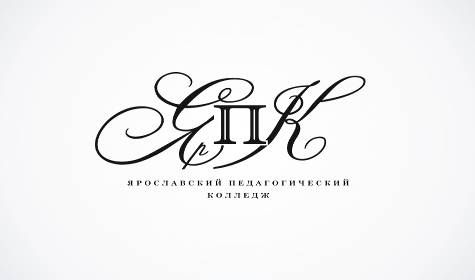 Государственное профессиональное образовательное автономное учреждение Ярославской области Ярославский педагогический колледж150029, г. Ярославль, ул. Маланова, д. 14, тел./факс 8(4852) 32-64-14, е-mail: yar_pk@mail.ruИНН:7605009065 КПП:760401001 ОГРН:1027600789017 БИК:047888001150029, г. Ярославль, ул. Маланова, д. 14, тел./факс 8(4852) 32-64-14, е-mail: yar_pk@mail.ruИНН:7605009065 КПП:760401001 ОГРН:1027600789017 БИК:047888001Пункт раздела 1.Дополнения к положениям раздела 1. Инструкция участника  закупки1.1.Наименование Заказчика: государственное профессиональное образовательное автономное учреждение Ярославской области Ярославский педагогический колледжМесто нахождения:150029, г. Ярославль, ул. Маланова,    д. 14Почтовый адрес: 150029, г. Ярославль, ул. Маланова,    д. 14Адрес электронной почты: um2ka@mail.ruКонтактные телефоны: 8(4852)31-34-70Информация о договорной службе:Контрактный управляющий-Густякова Любовь Владимировна. 2.1Предмет Запроса цен.Поставка напольной металлической вешалки-стеллажа А2501.Электронная площадка, на которой проводится запрос цен в электронной форме: www.ОТС-tender.ru2.2.Место поставки товара (выполнения работ, оказания услуг): 150002, г. Ярославль, ул. Маланова, д. 12 аСрок поставки товара (выполнения работ, оказания услуг):3.1Источник финансирования заказа: Поставка товара по Договору финансируется за счет средств ГПОАУ ЯО Ярославского педагогического колледжа.Начальная (максимальная) цена ДоговораЦена поставляемого товара (порядок формирования цены Договора):включает в  себя стоимость доставки по адресу, указанному в п. 3.2. Договора, стоимость разгрузочно-погрузочных работ, тары, упаковки и иные затраты Поставщика, связанные с исполнением настоящего Договора.Форма, сроки и порядок оплаты:Валюта – российский рубль.Форма оплаты – безналичный расчет. 5.1.Требования, предъявляемые к Участнику закупки. Участник закупки должен соответствовать следующим требованиям:1) Соответствие Участника закупки требованиям, устанавливаемым законодательством Российской Федерации к лицам, осуществляющим поставку товара (выполнение работ, оказание услуг), являющегося предметом настоящего Запроса цен;2) Непроведение ликвидации Участника закупки - юридического лица или отсутствие решения арбитражного суда о признании Участника закупки - юридического лица, индивидуального предпринимателя банкротом и об открытии конкурсного производства;3) Неприостановление деятельности Участника закупки в порядке, предусмотренном Кодексом Российской Федерации об административных правонарушениях, на день подачи Заявки на участие в Запросе цен;4) Отсутствие у Участника закупки задолженности по начисленным налогам, сборам и иным обязательным платежам в бюджеты любого уровня или государственные внебюджетные фонды за прошедший календарный год, размер которой превышает двадцать пять процентов балансовой стоимости активов Участника закупки по данным бухгалтерской отчетности за последний завершенный отчетный период. Участник закупки считается соответствующим установленному требованию в случае, если он обжалует наличие указанной задолженности в соответствии с законодательством Российской Федерации и решение по такой жалобе на день рассмотрения Заявки на участие в Запросе цен не принято;5) Отсутствие в реестре недобросовестных поставщиков сведений об Участнике закупки. 6.1.Обеспечение заявки на участие в Запросе цен и требования к обеспечению исполнения договора:Не установлены.11.1.Заявка на участие в запросе цен в электронной форме должна содержать следующее:- анкету участника закупки по установленной в документации о запросе цен в электронной форме с указанием: наименования, место нахождения (для юридического лица), фамилия, имя, отчество, место жительства (для физического лица), банковские реквизиты участника закупки и т. д.;- описание поставляемого товара, который является предметом запроса цен, его функциональных характеристик (потребительских свойств), его количественных и качественных характеристик, описание выполняемой работы, оказываемой услуги, которые являются предметом запроса цен в электронной форме, их количественных и качественных характеристик;- согласие участника закупки исполнить условия договора, указанные в документации о проведении запроса цен в электронной форме;- полученную не ранее чем за три месяца до дня размещения в информационной системе извещения о проведении запроса цен в электронной форме выписку из единого государственного реестра юридических лиц или нотариально заверенную копию такой выписки (для юридических лиц), полученную не ранее чем за три месяца до дня размещения в информационной системе извещения о проведении запроса цен в электронной форме выписку из единого государственного реестра индивидуальных предпринимателей или нотариально заверенную копию такой выписки (для индивидуальных предпринимателей), копии документов, удостоверяющих личность (для иных физических лиц), надлежащим образом заверенный перевод на русский язык документов о государственной регистрации юридического лица или физического лица в качестве индивидуального предпринимателя в соответствии с законодательством соответствующего государства (для иностранных лиц), полученные не ранее чем за три месяца до дня размещения в единой информационной системе извещения о проведении запроса цен в электронной форме;- документ, подтверждающий полномочия лица на осуществление действий от имени участника закупки - юридического лица (копия решения о назначении или об избрании либо приказа о назначении физического лица на должность, в соответствии с которым такое физическое лицо обладает правом действовать от имени участника  закупки без доверенности (далее для целей настоящего раздела - руководитель). В случае если от имени участника закупки действует иное лицо, заявка на участие в запросе цен в электронной форме должна содержать также доверенность на осуществление действий от имени участника закупки, заверенную печатью участника закупки и подписанную руководителем участника закупки (для юридических лиц) или уполномоченным этим руководителем лицом, либо нотариально заверенную копию такой доверенности. В случае если указанная доверенность подписана лицом, уполномоченным руководителем участника закупки, заявка на участие в запросе цен в электронной форме должна содержать также документ, подтверждающий полномочия такого лица; - копии учредительных документов участника закупки (для юридических лиц);- декларация о принадлежности Участника закупки к субъектам малого предпринимательства;- иные документы или копии документов, перечень которых определен документацией  о запросе цен в электронной форме, подтверждающие соответствие заявки на участие в запросе цен в электронной форме, представленной участником закупки, требованиям, установленным в документации  о запросе цен в электронной формеУчастник закупки, подавший заявку на участие в запросе цен в электронной форме, вправе отозвать заявку не позднее окончания срока подачи заявок, направив об этом уведомление в соответствии с регламентом электронной площадки.12.1Дата и время окончания срока подачи заявок на участие в запросе цен в электронной форме:в 16:30 по московскому времени.13.2Дата проведения Запроса цен в электронной форме;в 10:00 по московскому времени№п/пПараметры требованийк товаруКонкретные требования к товару, указываемые университетским заказчиком1Объектом закупки является право заключения договора:Напольная металлическая вешалка – стеллаж А2501  или аналог в соответствии с требованиями к товару (см. раздел 2 Технического задания)2Начальная (максимальная)  цена Договора*:16868  руб. 00 коп., включая НДС 18%3Целями данной закупки является:Оснащение гардеробных комнат 4Сроки и порядок оплаты:Заказчик производит оплату поставленного Товара путем перечисления денежных средств на расчетный счёт Поставщика в течение 30 банковских дней с момента подписания товарной накладной (ТОРГ-12).5Местом доставки товара является:150002, г. Ярославль, ул. Маланова,    д. 12 а6Сроки поставки (последовательность, этапы)  товара:Период поставки Товара:  в течение 15 календарных дней с даты заключения договора.  7Условия договора:Цена Договора включает в  себя стоимость доставки, стоимость разгрузочно-погрузочных работ, тары, упаковки.8Начальная (максимальная) цена договора определена и обоснована посредством применения:метод сопоставимых рыночных цен (анализа рынка)9Требования к качеству оборудования, качественным (потребительским) и функциональным свойствам товара:Требования к товару См. раздел № 210Требования к совместимости товара с уже имеющимся оборудованием у Заказчика:Нет11Требования по комплектности: Нет12Требования по передаче заказчику технических и иных документов при поставке товара:Технические и иные документы предоставляются по запросу Заказчика13Требования по передаче заказчику комплекта расходных материалов для первичной эксплуатации продукции:Нет14Требования к безопасности товара:Весь товар должен быть сертифицирован в соответствии с ГОСТами Российской Федерации, разрешающими ее применение на территории Российской Федерации. Вся продукция должна иметь товарный вид, быть без дефектов, без механических, термических, биологических повреждений, без повреждений водой, без повреждений, вызванных неправильным хранением, транспортировкой или неосторожной выгрузкой и иметь неповрежденную оригинальную упаковку.15Порядок сдачи и приемки товара:При приемке товара Поставщик передает уполномоченному представителю Заказчика товарные накладные в 2-х (двух) экземплярах и акт приемки-передачи в 2-х (двух) экземплярах, счет, счет-фактура. Накладные подписываются сторонами в момент приемки товара по количеству и внешнему виду упаковки на складе Заказчика в день доставки. Заказчик проверяет поставляемый по Договору товар на соответствие количества, комплектности, качества требованиям, установленным настоящим Договором. Заказчик не позднее 3-х (трех) рабочих дней возвращает Поставщику подписанный Акт сдачи-приемки товара и производит оплату, либо направляет мотивированный отказ от подписания Акта в письменной форме, что является основанием для замены или допоставки товара за счет Поставщика. Поставка товара будет считаться осуществленной с момента подписания обеими сторонами общего Акта сдачи-приемки товара по Договору. 16Требования по монтажу поставленного товара, пусконаладочным работам и испытаниям товара на месте у заказчика:Не требуется17Требования по техническому обучению поставщиком персонала заказчика работе с поставленным товаром:Не требуется18Требования по объему гарантий качества товара:Гарантийное обслуживание должно осуществляться сервисным центром Поставщика, с расширенным уровнем услуг в течение гарантийного срока:В случае возникновения неисправностей, поломок и других недостатков в работе поставляемого оборудования, выезд специалиста к заказчику в течение 5 рабочих дней с момента поступления заявки от Заказчика Диагностика и устранение неисправностей на территории Заказчика.19Требования по сроку гарантий:Срок гарантии 12 мес. с даты поставки и ввода в эксплуатацию оборудования.№№Внешний видХарактеристики11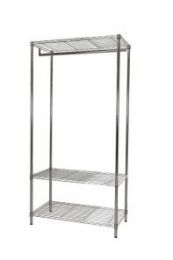 Вешалка-стеллаж напольная металлическая А2501Напольный металлический стеллаж разделен на несколько рабочих зон. Верхняя часть оснащена перекладиной для одежды на плечиках, в нижней части на двух широких полках можно хранить коробки с обувью. Ножки защищены специальными защитными наконечниками.Размеры: 900*450*1800 ммВес: 14 кг.Материал: металлЦвет: хромированный металл31.2- требования к безопасности поставляемых товаров- требования к безопасности поставляемых товаров- требования к безопасности поставляемых товаров- требования к безопасности поставляемых товаровТовар не должен представлять опасности для жизни и здоровья граждан.Товар не должен представлять опасности для жизни и здоровья граждан.Товар не должен представлять опасности для жизни и здоровья граждан.Товар не должен представлять опасности для жизни и здоровья граждан.1.3- требования к качеству поставляемого товара- требования к качеству поставляемого товара- требования к качеству поставляемого товара- требования к качеству поставляемого товараНадежность и долговечность конструкции. Надежность и долговечность конструкции. Надежность и долговечность конструкции. Надежность и долговечность конструкции. 1.4- требования к упаковке поставляемого товара- требования к упаковке поставляемого товара- требования к упаковке поставляемого товара- требования к упаковке поставляемого товараТовар поставляется в упаковке без нарушения целостности транспортной и фабричной упаковки.Товар поставляется в упаковке без нарушения целостности транспортной и фабричной упаковки.Товар поставляется в упаковке без нарушения целостности транспортной и фабричной упаковки.Товар поставляется в упаковке без нарушения целостности транспортной и фабричной упаковки.1.5- показатели соответствия поставляемого товара и отгрузки товара потребностям Заказчика- показатели соответствия поставляемого товара и отгрузки товара потребностям Заказчика- показатели соответствия поставляемого товара и отгрузки товара потребностям Заказчика- показатели соответствия поставляемого товара и отгрузки товара потребностям Заказчика1. Поставка товара осуществляется силами и средствами Поставщика, с предоставлением действующих сертификатов соответствия, технических паспортов производителя товара на русском языке, для подтверждения соответствия поставляемого товара характеристикам, указанным в пункте 1 настоящего Технического задания.2. Наименование товара и производитель поставляемых товаров, должны соответствовать наименованию товара и его производителю, указанным в представляемых при поставке товара документах. 3.  Поставка товара должна осуществляться транспортом Поставщика до г. Ярославля4. В случае обнаружения Заказчиком дефектов поставленного товара Поставщик должен заменить дефектный товар в течение 30 дней со дня получения извещения о выявлении таких дефектов.5. В случае обнаружения Заказчиком дефектов в течение гарантийного срока завода изготовителя товара такие дефекты должны быть устранены Поставщиком в течение 10 дней со дня получения извещения о выявлении дефектов.1. Поставка товара осуществляется силами и средствами Поставщика, с предоставлением действующих сертификатов соответствия, технических паспортов производителя товара на русском языке, для подтверждения соответствия поставляемого товара характеристикам, указанным в пункте 1 настоящего Технического задания.2. Наименование товара и производитель поставляемых товаров, должны соответствовать наименованию товара и его производителю, указанным в представляемых при поставке товара документах. 3.  Поставка товара должна осуществляться транспортом Поставщика до г. Ярославля4. В случае обнаружения Заказчиком дефектов поставленного товара Поставщик должен заменить дефектный товар в течение 30 дней со дня получения извещения о выявлении таких дефектов.5. В случае обнаружения Заказчиком дефектов в течение гарантийного срока завода изготовителя товара такие дефекты должны быть устранены Поставщиком в течение 10 дней со дня получения извещения о выявлении дефектов.1. Поставка товара осуществляется силами и средствами Поставщика, с предоставлением действующих сертификатов соответствия, технических паспортов производителя товара на русском языке, для подтверждения соответствия поставляемого товара характеристикам, указанным в пункте 1 настоящего Технического задания.2. Наименование товара и производитель поставляемых товаров, должны соответствовать наименованию товара и его производителю, указанным в представляемых при поставке товара документах. 3.  Поставка товара должна осуществляться транспортом Поставщика до г. Ярославля4. В случае обнаружения Заказчиком дефектов поставленного товара Поставщик должен заменить дефектный товар в течение 30 дней со дня получения извещения о выявлении таких дефектов.5. В случае обнаружения Заказчиком дефектов в течение гарантийного срока завода изготовителя товара такие дефекты должны быть устранены Поставщиком в течение 10 дней со дня получения извещения о выявлении дефектов.1. Поставка товара осуществляется силами и средствами Поставщика, с предоставлением действующих сертификатов соответствия, технических паспортов производителя товара на русском языке, для подтверждения соответствия поставляемого товара характеристикам, указанным в пункте 1 настоящего Технического задания.2. Наименование товара и производитель поставляемых товаров, должны соответствовать наименованию товара и его производителю, указанным в представляемых при поставке товара документах. 3.  Поставка товара должна осуществляться транспортом Поставщика до г. Ярославля4. В случае обнаружения Заказчиком дефектов поставленного товара Поставщик должен заменить дефектный товар в течение 30 дней со дня получения извещения о выявлении таких дефектов.5. В случае обнаружения Заказчиком дефектов в течение гарантийного срока завода изготовителя товара такие дефекты должны быть устранены Поставщиком в течение 10 дней со дня получения извещения о выявлении дефектов.2.Требования к сроку и объему предоставления гарантий качестваТребования к сроку и объему предоставления гарантий качестваТребования к сроку и объему предоставления гарантий качестваТребования к сроку и объему предоставления гарантий качества2.1- к объему предоставления гарантий качества- к объему предоставления гарантий качества- к объему предоставления гарантий качества- к объему предоставления гарантий качестваДолжны быть представлены гарантии на весь объем поставляемых товаров. Должны быть представлены гарантии на весь объем поставляемых товаров. Должны быть представлены гарантии на весь объем поставляемых товаров. Должны быть представлены гарантии на весь объем поставляемых товаров. 2.2- к сроку предоставления гарантий качества - к сроку предоставления гарантий качества - к сроку предоставления гарантий качества - к сроку предоставления гарантий качества  Срок, в течение которого поставщик принимает претензии на обнаруженные дефекты после подписания товарной накладной в объеме, согласно пункту 2.1. Технического Задания должен быть не менее срока годности, установленного производителем данного товара. Срок, в течение которого поставщик принимает претензии на обнаруженные дефекты после подписания товарной накладной в объеме, согласно пункту 2.1. Технического Задания должен быть не менее срока годности, установленного производителем данного товара. Срок, в течение которого поставщик принимает претензии на обнаруженные дефекты после подписания товарной накладной в объеме, согласно пункту 2.1. Технического Задания должен быть не менее срока годности, установленного производителем данного товара. Срок, в течение которого поставщик принимает претензии на обнаруженные дефекты после подписания товарной накладной в объеме, согласно пункту 2.1. Технического Задания должен быть не менее срока годности, установленного производителем данного товара.2.3- к сроку устранения дефектов - к сроку устранения дефектов - к сроку устранения дефектов - к сроку устранения дефектов Срок устранения дефектов с момента получения извещения об обнаружении дефектов должен составлять не более 3 рабочих дней, с учетом труднодоступности и отдаленности местоположения заказчика не более 30 дней.Срок устранения дефектов с момента получения извещения об обнаружении дефектов должен составлять не более 3 рабочих дней, с учетом труднодоступности и отдаленности местоположения заказчика не более 30 дней.Срок устранения дефектов с момента получения извещения об обнаружении дефектов должен составлять не более 3 рабочих дней, с учетом труднодоступности и отдаленности местоположения заказчика не более 30 дней.Срок устранения дефектов с момента получения извещения об обнаружении дефектов должен составлять не более 3 рабочих дней, с учетом труднодоступности и отдаленности местоположения заказчика не более 30 дней.№Наименование Цена, руб.Кол-воЕд. изм.Сумма, руб.  Итого:Итого:Итого:Итого:Итого:Директор_____________/М.Е.Лавровм.п.______________/ ____________м.п.№ п/пНаименование товараЦена предложенная участником № 1, руб. ц₁Цена предложенная участником № 2, руб. ц₂Цена предложенная участником № 3, руб. ц₃Средняя цена, руб. <Ц>=(ц₁+ц₂+ц₃+….)/n                                                                                                                                                                                                                                                                                                                                                                 (n-количество предложений)Ед. изм.Кол-во товараОбщая стоимость, руб.1Вешалка-стеллаж напольная металлическая А2501 5807,005750,005311,0013797,555622,674,82%Шт.316868,00ИТОГО:16868,00№ п/пСодержание информацииСведения об участнике (заполняется  участником)1.Наименование участника закупки (ф.и.о. физического лица или индивидуального предпринимателя)2.Организационно-правовая форма3.Место нахождения юридического лица (паспортные данные, сведения о месте жительства  для физ. лица или индивидуального предпринимателя)4Почтовый адрес 5.Должность, ф.и.о. руководителя организации6.ИНН, КПП, ОГРН, ОКПО, ОКОПФ, ОКТМО Участника закупки, дата постановки на учет в налоговом органе7.Банковские реквизиты8.Номера контактных телефонов и факса (с указанием кода), адрес электронной почты9.ИНН учредителя 